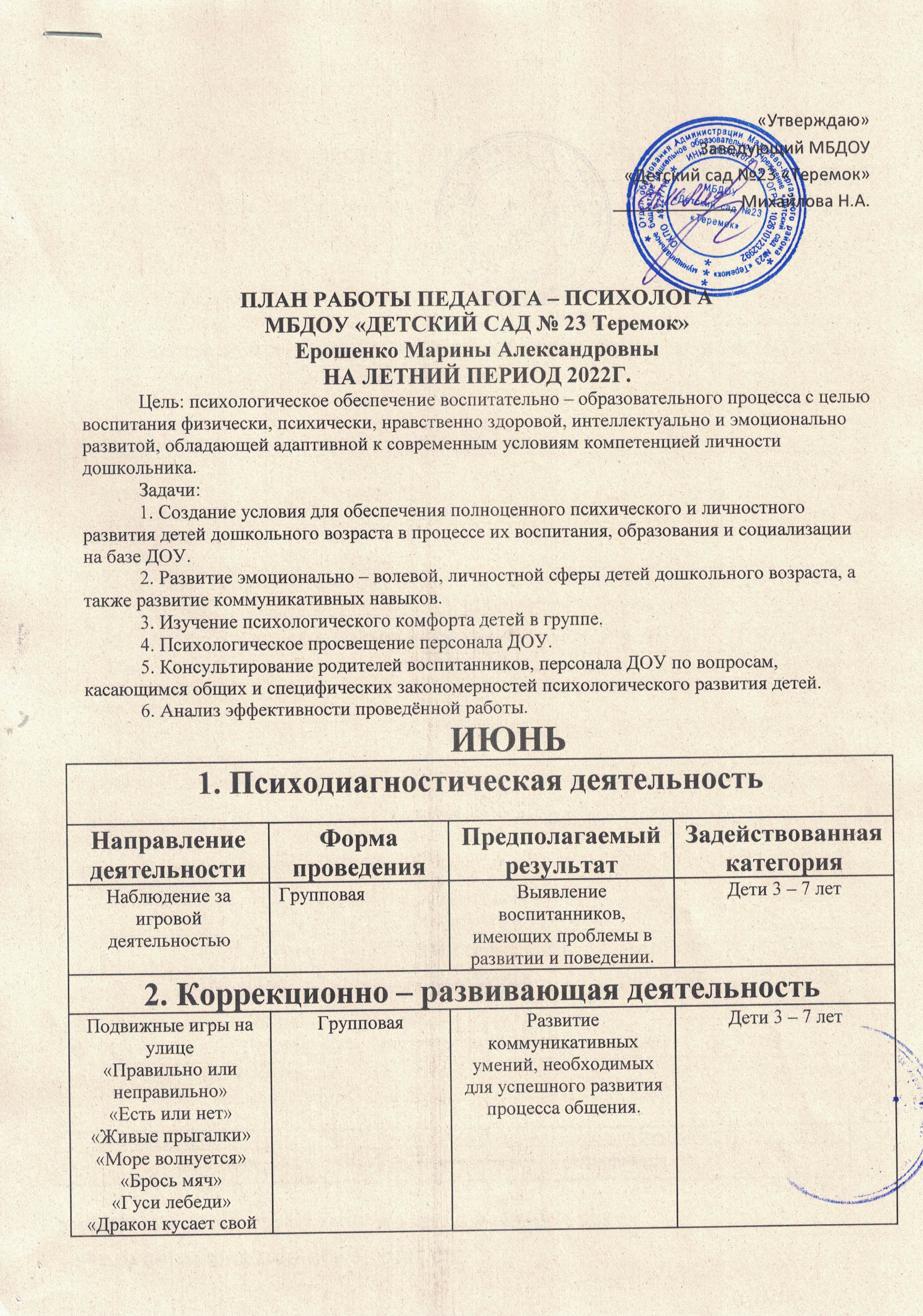 Младшая группаАВГУСТМладшая группаПодвижные игры на улице«Правильно или неправильно»«Есть или нет»«Живые прыгалки»«Море волнуется»«Брось мяч»«Гуси лебеди»«Дракон кусает свой хвост»«Пожалуйста»ГрупповаяРазвитие коммуникативных умений, необходимых для успешного развития процесса общения.Дети 3 – 7 лет3. Профилактическая деятельность3. Профилактическая деятельность3. Профилактическая деятельность3. Профилактическая деятельностьАдаптация поступающих детей в ДОУНаблюдение, консультированиеОзнакомление с возрастными особенностями ребёнка младшего дошкольного возраста.Рекомендации родителямВновь прибывшие дети, родители.4. Консультативно – просветительская деятельность4. Консультативно – просветительская деятельность4. Консультативно – просветительская деятельность4. Консультативно – просветительская деятельностьПамятка «Как помочь ребёнку быстрее привыкнуть к детскому саду»Консультации на группыРодители группы«Игры, которые можно провести дома»Стендовая консультацияРодителиРабота с родителями(по запросу)Индивидуальные консультацииРодители Работа с педагогами(по запросу)Индивидуальные консультацииПсихологическое просвещение педагоговПедагоги5. Организационно – методическая деятельность5. Организационно – методическая деятельность5. Организационно – методическая деятельность5. Организационно – методическая деятельностьПланирование деятельностина учебный годРабота с документацией.Сбор информацииПедагог - психологСоставление перспективного планаРабота с документациейПедагог - психологРазработка проектной деятельности «Проведение работы по формированию имиджа современного педагога»Работа с литературными источниками, работа в интернетеПедагог - психолог№Содержание работыДидактический материалПериод работыС кем проводится работа1. Развивать эмоциональную сферу детей1. Развивать эмоциональную сферу детей1. Развивать эмоциональную сферу детей1. Развивать эмоциональную сферу детей1. Развивать эмоциональную сферу детей1.Создавать эмоционально благоприятный климат в группеИюньСо всеми детьми2.Закреплять эмоциональные состояния – радость, грусть, гневНастольные игры:«Чувства. Эмоции»«Путешествие в мир эмоций»«Театр настроения»ИюньВ подгруппах3.Закреплять эмоциональные состояния героев сказкиВо время прочтения сказок (по наводящим вопросам с использованием иллюстраций)ИюньВ подгруппах4.Развивать эмпатию(сопереживание) в процессе работы с игрушкамиВ процессе сюжетно – ролевой игры с использованием кукол, животныхИюньВ подгруппах, индивидуально2. Развивать коммуникативную сферу ребёнка2. Развивать коммуникативную сферу ребёнка2. Развивать коммуникативную сферу ребёнка2. Развивать коммуникативную сферу ребёнка2. Развивать коммуникативную сферу ребёнка1.Во время совместной игровой деятельности приобщать детей быть рядом (для тех, у кого низкая мотивация)«Кто у нас хороший»«Ручейки»«Карусели»«Подарки»ИюньВ подгруппах2.Развивать умение включаться в групповую игру, предложенную взрослым«Мышкин дом»«Гуси – гуси»«Чудо вода»ИюньВ подгруппах3. Развивать личностную сферу детей3. Развивать личностную сферу детей3. Развивать личностную сферу детей3. Развивать личностную сферу детей3. Развивать личностную сферу детей1.Развивать самостоятельность при выборе роли в игре, в процессе выполнения личных заданий«Гуси – гуси»«Кот и мышки»«Воробушки, домой»«Море волнуется»ИюньИндивидуально2.Развитие элементарных форм самосознанияБеседа «Как я вырос, чему я научился»ИюньИндивидуально3.Формировать произвольное поведение в подвижных играх с правилами (контролировать выполнение правил)«Карусели»«Гуси – гуси»«Совушка сова»«Коршун»«Колокольчик»ИюньВ подгруппах, индивидуальноСтаршая группаСтаршая группаСтаршая группаСтаршая группаСтаршая группа№Содержание работыРеализацияПериод работыС кем проводится работа1. Развивать эмоциональную сферу детей1. Развивать эмоциональную сферу детей1. Развивать эмоциональную сферу детей1. Развивать эмоциональную сферу детей1. Развивать эмоциональную сферу детей1.Создавать эмоционально благоприятный климат в группеИюньСо всеми детьми2.Закреплять эмоциональные состояния радость, восторг, грусть, спокойствие, гнев, яростьНастольные игры«Чувства. Эмоции»«Путешествие в мир эмоций»«Театр настроения»Беседы«Чем отличается восторг от радости, гнев от ярости»«Из – за чего возникает та или иная эмоция»ИюньВ подгруппах3.Формировать позитивное эмоциональное отношение к членам своей семьи, к себе и своим друзьямЧтение сказки «Сон» и анализ данного произведенияИюньВ подгруппах2. Развивать коммуникативную сферу ребёнка2. Развивать коммуникативную сферу ребёнка2. Развивать коммуникативную сферу ребёнка2. Развивать коммуникативную сферу ребёнка2. Развивать коммуникативную сферу ребёнка1.Развивать умение учитывать эмоциональное состояние другого человека в процессе общенияВ процессе режимных моментов обращать внимание детей на эмоциональное состояние детей в группе, при общении друг с другом, учитывать чувства, настроение, желания других детейИюньВ подгруппах2.Формировать моральные представленияВо время совместной деятельностиИюньИндивидуально3. Развивать личностную сферу детей3. Развивать личностную сферу детей3. Развивать личностную сферу детей3. Развивать личностную сферу детей3. Развивать личностную сферу детей1.Способствовать формированию адекватной самооценки. При сниженной самооценки необходимо обращаться к ребёнку по имени, хвалить его даже за незначительные успехи, отмечать их в присутствии других детей.При завышенной самооценке необходимо формировать критичность.Играть игры в кругу, такие как «Комплименты»,«Я дарю тебе …».Эти игры помогут узнать много приятного о себе от окружающих, взглянуть на себя «глазами других детей».Проводить вместе с ребёнком анализ его действий, обращать внимание на состояния и чувства других детей.ИюньИндивидуально2.Формировать способности к эмпатии. Эмпатия – это способность чувствовать состояние другого человека, умение встать на его позицию.Развивать у ребёнка чувство эмпатии можно с помощью ролевых игр, в процессе которых ребёнок получает возможность поставить себя на место других, оценить своё поведение со стороны. Например, разыграть ситуацию как Мальвина поссорилась с Буратино. «Что чувствовал Буратино, когда Мальвина посадила его в чулан?». «Что чувствовала Мальвина, когда ей пришлось посадить Буратино в чулан?».ИюньИндивидуально1. Психодиагностическая деятельность1. Психодиагностическая деятельность1. Психодиагностическая деятельность1. Психодиагностическая деятельностьНаправление деятельностиФорма проведенияПредполагаемый результатЗадействованная категорияАнкетирование родителей вновь поступивших детейИндивидуальнаяВыявление существующих проблем, помощь в их преодоленииРодители детейАдаптация вновь поступивших детей к условиям детского садаИндивидуальнаяВновь прибывшие дети2. Коррекционно – развивающая деятельность2. Коррекционно – развивающая деятельность2. Коррекционно – развивающая деятельность2. Коррекционно – развивающая деятельностьАдаптационные игры«Лиса и заяц»«Жёлтые комочки»«Дождик и солнышко»«Иди ко мне»«Хоровод»«Покружимся»«Поезд»«Догонялки»ПодгрупповаяУлучшение адаптационного периодаДети2х -3х  лет3. Профилактическая деятельность3. Профилактическая деятельность3. Профилактическая деятельность3. Профилактическая деятельностьАдаптация поступающих детей в ДОУНаблюдение, консультированиеПродолжать знакомиться с возрастными особенностями ребёнка младшего дошкольного возраста.Рекомендации родителямВновь прибывшие дети, родители.4. Консультативно – просветительская деятельность4. Консультативно – просветительская деятельность4. Консультативно – просветительская деятельность4. Консультативно – просветительская деятельность«Если ребёнок не слушается. Как реагировать на непослушание»Повышение психолого – педагогической грамотности родителей «Адаптационный период в детском саду».Стендовая консультацияРекомендации родителям, ознакомление родителей с возрастными особенностямиРодители группы«О психологических особенностях его профессионального поведения»Консультации на группыПсихологическое просвещение воспитателейВоспитателиРабота с родителями(по запросу)Индивидуальные консультацииРодители группРабота с педагогами(по запросу)Индивидуальные консультацииПсихологическое просвещение педагоговПедагоги5. Организационно – методическая деятельность5. Организационно – методическая деятельность5. Организационно – методическая деятельность5. Организационно – методическая деятельностьСоставление годового планаОформление документацииРабота с документацией.Сбор информацииПедагог - психологРазработка проектной деятельности «Адаптация детей к условиям дошкольного учреждения»Работа с литературными источниками, работа в интернетеПедагог - психолог№Содержание работыДидактический материалПериод работыС кем проводится работа1. Развивать эмоциональную сферу детей1. Развивать эмоциональную сферу детей1. Развивать эмоциональную сферу детей1. Развивать эмоциональную сферу детей1. Развивать эмоциональную сферу детей1.Создавать эмоционально благоприятный климат в группеАвгустСо всеми детьми2.Продолжать закреплять эмоциональные состояния – радость, грусть, гнев, удивление, спокойствие, испугНастольные игры:«Чувства. Эмоции»«Путешествие в мир эмоций»«Театр настроения»АвгустВ подгруппах3.Закреплять эмоциональные состояния героев сказкиВо время прочтения сказок (по наводящим вопросам с использованием иллюстраций)АвгустВ подгруппах4.Развивать эмпатию в процессе работы с игрушкамиВ процессе сюжетно – ролевой игры с использованием кукол, животныхАвгустВ подгруппах, индивидуально2. Развивать коммуникативную сферу ребёнка2. Развивать коммуникативную сферу ребёнка2. Развивать коммуникативную сферу ребёнка2. Развивать коммуникативную сферу ребёнка2. Развивать коммуникативную сферу ребёнка1.Во время совместной игровой деятельности приобщать детей быть рядом (для тех, у кого низкая мотивация)«Карусели»«Пилот»«В лес по ягоды»«Подарки»«Ручейки»АвгустВ подгруппах2.Развивать умение включаться в групповую игру, предложенную взрослым«Мышкин дом»«Гуси – гуси»«Совушка – сова»«Карусели»АвгустВ подгруппах3. Развивать личностную сферу детей3. Развивать личностную сферу детей3. Развивать личностную сферу детей3. Развивать личностную сферу детей3. Развивать личностную сферу детей1.Развивать самостоятельность при выборе роли в игре, в процессе выполнения личных заданий«Совушка – сова»«Гуси – гуси»«Море волнуется»«Кот и мыши»АвгустИндивидуально2.Формировать произвольное поведение в подвижных играх с правилами (контролировать выполнение правил)«Карусели» «Совушка сова»«Правильно или неправильно»«Есть или нет»АвгустВ подгруппах, индивидуальноСтаршая группаСтаршая группаСтаршая группаСтаршая группаСтаршая группа№Содержание работыРеализацияПериод работыС кем проводится работа1. Развивать эмоциональную сферу детей1. Развивать эмоциональную сферу детей1. Развивать эмоциональную сферу детей1. Развивать эмоциональную сферу детей1. Развивать эмоциональную сферу детей1.Создавать эмоционально благоприятный климат в группеАвгустСо всеми детьми2.Закреплять эмоциональные состояния радость, восторг, грусть, спокойствие, гнев, яростьИгра «Будь внимателен»Пальчиковая гимнастика «Удивительно»Упражнение «У страха глаза велики»Пальчиковая гимнастика «Спокойные цветки»Психогимнастика «Король Боровик»АвгустВ подгруппах3.Формировать позитивное эмоциональное отношение к своим именамЧтение сказки «Разноцветные имена» и беседа по сказкеАвгустВ подгруппах2. Развивать коммуникативную сферу ребёнка2. Развивать коммуникативную сферу ребёнка2. Развивать коммуникативную сферу ребёнка2. Развивать коммуникативную сферу ребёнка2. Развивать коммуникативную сферу ребёнка1.Развивать умение учитывать эмоциональное состояние другого человека в процессе общенияВ процессе режимных моментов обращать внимание детей на эмоциональное состояние детей в группе, при общении друг с другом, учитывать чувства, настроение, желания других детейАвгустВ подгруппах2.Формировать моральные представленияВо время совместной деятельностиАвгустИндивидуально3. Развивать личностную сферу детей3. Развивать личностную сферу детей3. Развивать личностную сферу детей3. Развивать личностную сферу детей3. Развивать личностную сферу детей1.Способствовать формированию адекватной самооценки. При завышенной самооценке необходимо формировать критичность.Проводить вместе с ребёнком анализ его действий, обращать внимание на состояния и чувства других детей.АвгустИндивидуально